Государственное бюджетное  образовательное учреждениесреднего профессионального  образования«Урюпинский агропромышленный техникум»ПЛАН    УРОКАпроизводственного обучения по теме:                «Органы управления трактора ДТ -75, упражнения в приёмах пользования                     органами   управления трактора ДТ – 75»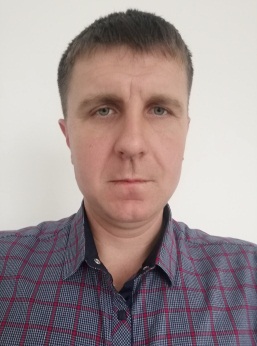 Мастер производственного обучения:   Павлов П.С.ПЛАН    ЗАНЯТИЯ                                   по предмету  «производственное  обучение»специальность:  Мастер по ремонту и техническому обслуживанию                              машинотракторного парка. ТЕМА  ЗАНЯТИЯ:  Органы управления трактора ДТ -75, упражнения в приёмах пользования органами  управления трактора ДТ – 75.ЦЕЛИ ЗАНЯТИЯ:- образовательная: Научить учащихся  пользоваться органами управления  трактора ДТ -75  , правильно, своевременно,   качественно , в полном объёме, применять их на практике, на работе на производстве, в с/х.- развивающая: Развивать у учащихся самостоятельность, логическое мышление при  изучении органов     управления , содействовать развитию навыков  при изучении органов управления.- воспитательная: Воспитать у учащихся чувство ответственности за сохранность вверенной техники,  эстетику работы и рабочего места, формировать коллективные элементы  ученического самоуправления, готовность к самостоятельной трудовой деятельности на производстве, в с/х.ВИД ЗАНЯТИЯ:   индивидуальноеТИП ЗАНЯТИЯ: комбинированный ОСНАЩЕНИЕ: трактор  ДТ - 75, необходимый инструмент,  ветошь.                                           ХОД  ЗАНЯТИЯОРГАНИЗАЦИОННЫЙ МОМЕНТ:- приветствие- подготовка к занятию- наличие учащихся МОТИВАЦИЯ УЧЕБНОЙ ДЕЯТЕЛЬНОСТИ:- сообщить тему, цели занятия- ознакомить учащихся с ТБ, с росписью в журнале: ВВОДНЫЙ  ИНСТРУКТАЖСоблюдение правил охраны труда способствует безопасной работе тракториста и окружающих его людей. К работе на тракторе допускаются люди, имеющие удостоверение  на право управления трактором и прошедшие инструктаж по технике безопасности. С вновь прибывшим трактористом инженер по технике безопасности проводит вводный инструктаж. При получении трактора, перед направлением на работу руководитель бригады, звена, отделения проводит инструктаж: на рабочем месте и не реже одного раза в шесть месяцев — периодический инструктаж. При смене вида работы руководитель делает дополнительный инструктаж.Его также проводят при нарушениях правил техники безопасности на участке, в бригаде, отделении. После каждого инструктажа тракторист должен расписаться в специальном журнале.Во многом безопасная работа и здоровье тракториста зависят от точности соблюдения им правил техники безопасности и норм санитарии. Прежде всего нужно следить за своим внешним видом, не допускать попадания топлива и масел на одежду и пропитывания ее топливно-смазочными материалами. При работе нужно аккуратно обращаться с нефтепродуктами, в особо пыльных условиях необходимо пользоваться очками. В некоторые периоды проведения сельскохозяйственных работ особо возрастает опасность возникновения пожаров. Поэтому наряду с правилами техники безопасности нужно соблюдать правила противопожарной безопасности. К требованиям по техническому состоянию трактора относится следующее. Не допускается работа трактора без правильно отрегулированного управления, действующей звуковой и световой сигнализации и достаточной обзорности. Рычаги и педали управления должны легко перемещаться, иметь свободный ход не более допускаемого по инструкции, педали тормозов держать трактор на уклоне 20° при втором-третьем щелчке фиксатора педали, тормозные педали иметь одинаковый ход.- ознакомить учащихся со всеми рычагами и педалями, их назначением и правилами пользования ими,     приборами и их показаниями.- научить правильно и последовательно пользоваться рычагами при запуске пускового и основного    двигателей.- научить учащихся правильной посадке в тракторе.После изложения материала проверяю, правильно ли учащийся усвоил и понял материал, в связи с этим  задаю следующие вопросы:- покажите и назовите рычаги, которыми пользуются при запуске двигателя.- какими рычагами и педалями пользуются при трогании трактора с места и остановке.- какими рычагами и педалями можно осуществить поворот трактора.   ТЕКУЩИЙ  ИНСТРУКТАЖТЕМА  ЗАНЯТИЯ:  Органы управления трактора ДТ -75, упражнения в приёмах пользования органами                                       управления трактора ДТ – 75.-  изучить  рычаги и педали, их назначение и правила пользования ими.- изучить  приборы и их показания.- научить правильность  и последовательность пользования  рычагами: при запуске пускового и основного  двигателей, при движении трактора.-  изучить упражнения по  правильной посадке в трактор.- во время выполнения задания  следить за соблюдением ТБ, правильностью выполнения заданияСписок используемой  литературы- Методические  рекомендации по обучению вождению учащихся.Москва. 1980 г.  - 111 стр.- Тракторы ДТ-75М,  М. А. Шаров, Л. А. Дивинский, Н. П. Харченко и др.М.: Колос, 1978. —375с. сил.- Богатырев А. В.     Гусеничные тракторы. — М.: Колос, 1984. — 207 с.,-ил.                                        Органы (рычаги) управления  трактором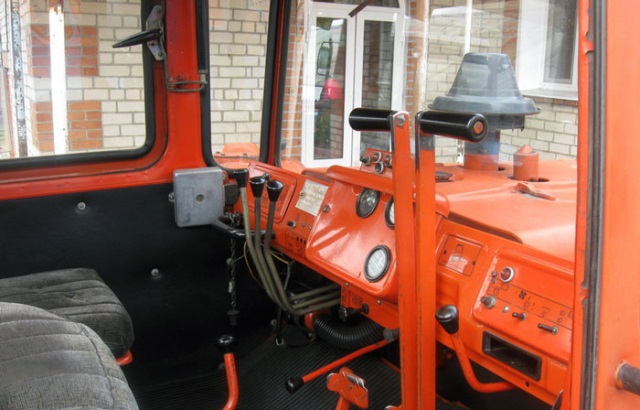 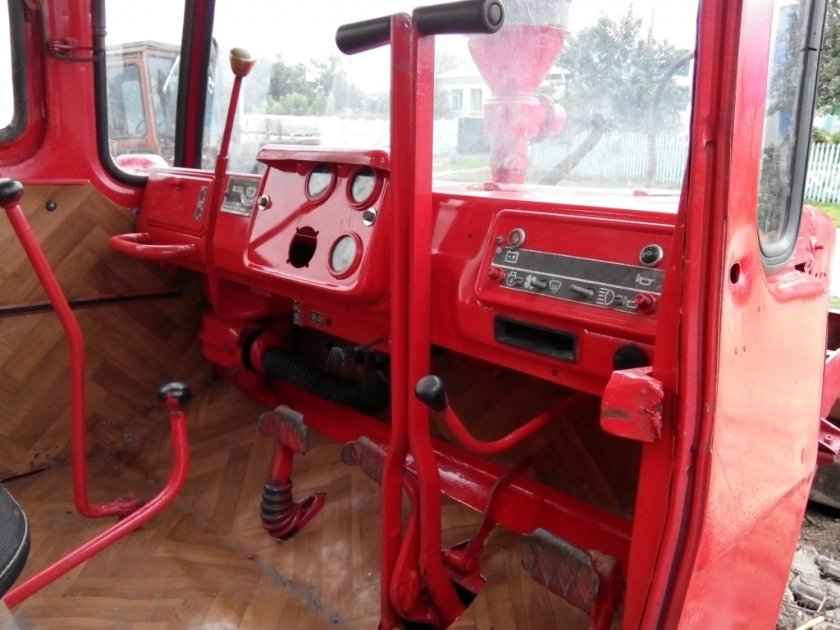 Контрольно - измерительные   приборы    трактора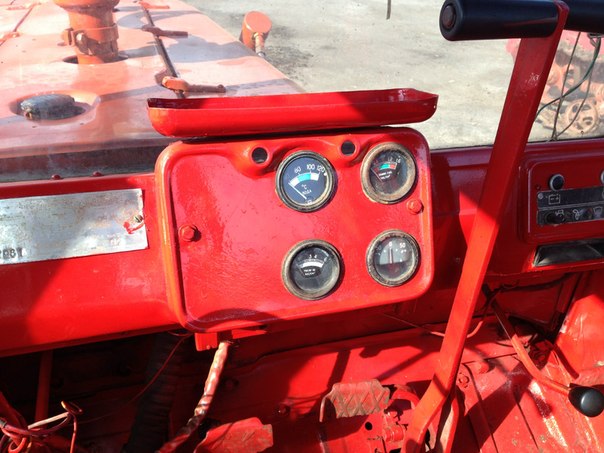 Рычаги управления коробкой передач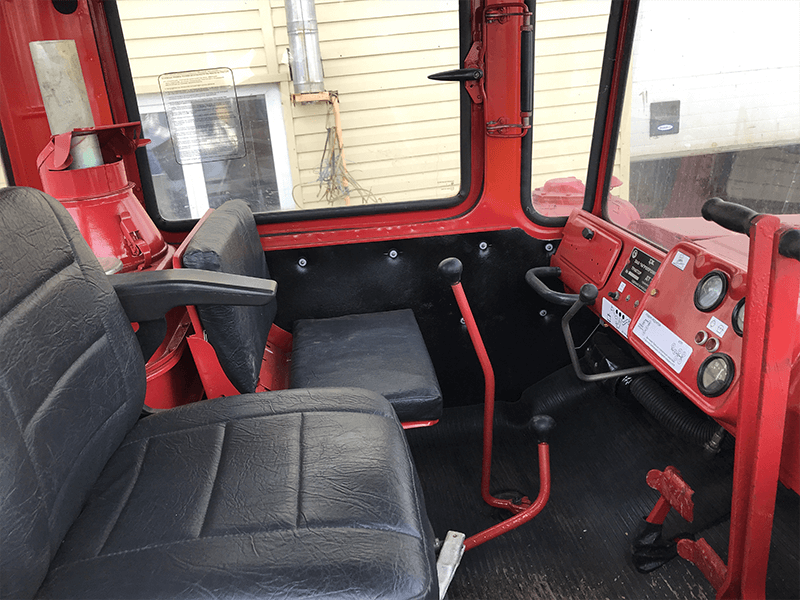 Рычаги управления запуском пускового и основного двигателей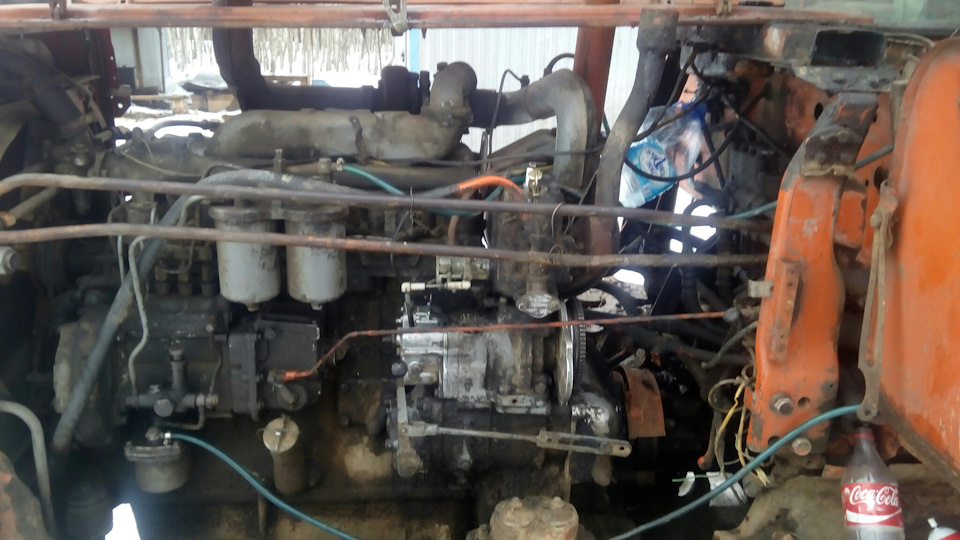 